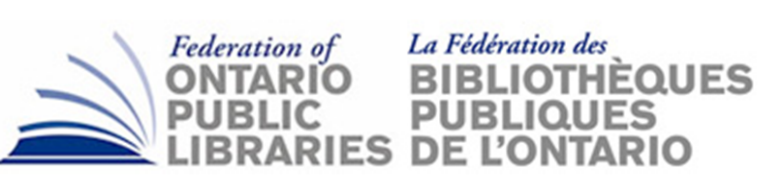 AGENDA ITEM #9Subject:  		FOPL Committees and Task Forces Date:			Jan. 15, 2018Prepared by:  		Stephen Abram, FOPL Executive DirectorPrepared for:  		FOPL Annual General Meeting, Feb. 1, 2018The FOPL Board decided to renew and revitalize our member input governance structures.  The goals of these sub-units should align with our recently approved (Nov. 18, 2016) FOPL Strategic Plan 2016-2020.  This plan is attached for your convenience.Our goal was to create Working Groups.  We sunsetted and thanked our Task Forces that have done great work for the past decade.ADVOCACY TASK FORCEMARKETING TASK FORCERESEARCH AND DEVELOPMENT TASK FORCEAt our June 9, 2017 Board meeting we suggested four working groups and tasked the Executive Director to bring a discussion framework forward at our June 9, 2017 meeting.  The goals is to align our member-driven Board working groups with the 2016-2020 FOPL Strategic Plan.The following charters were adopted at our June 9, 2017 Board Meeting:Indigenous Library Partnerships Working GroupMandate: All indigenous public libraries in Ontario are twinned with another non-indigenous public library for the purposes of potentially sharing knowledge, resources, and programming.  The FOPL strategy to provide a forum for inter-library system cooperation and collaboration will be led and advised by a small team (this working group) that ensures progress and sharing.Charter: To provide member-driven focus to our and CFLA’s (FOPL is a member) truth & reconciliation agenda to ensure the long term success of all public libraries in Ontario to serve Ontario residents To provide a forum for our First Nation public libraries and their sponsors / twinned libraries to collaborateTo generate frameworks, ideas and track initiatives, and share and diffuse these ideas for adoption across Ontario.Power:This group works through consensus.  A majority of votes is needed to pass on reports or recommendations to the Board.The group can access mailing lists and the Facebook Group for communication at the FOPL office.A small budget will be put into each annual FOPL budget for the activities of the Working Group.  Additional budget may be requested for special projects.Reporting: This Working Group’s Chair report to the Board through the Executive Director.An Annual Report is prepared for the Board and the Annual Business Meeting.Membership / Size: 6 members, half of whom should be from Indigenous library settingsPlus the Executive Director as an ex-officio memberMembers serve for three years and may be appointed for another three at which point their term ends.Marketing and Communications Advisory Working GroupMandate: Our goal as FOPL is to communicate the value and impact of public libraries.  This working group will set up and build collaborative strategies and spaces for accomplishing this goal.Coordinate and assist in the implementation of strategic marketing for Ontario Public LibrariesBe recognized as the trusted single voice of Ontario Public Libraries Inspire and mobilize the library communityDevelop and provide research to inform marketing initiativesDevelop province-wide social media marketing campaign tools Pursue partnerships beyond traditional library partners such as AMO, school boards, vendors and media Collaborate to create consistent promotional messaging for use by Public LibrariesCharter: Our key initiative is the OpenMediaDesk social media strategy.  As of this meeting we have coverage of a range of FOPL members representing almost 50% of Ontario’s population.  We expect to continue this project for another year and are preparing for running it independently in year 3 and beyond.  The entire group is managed through a number of virtual team tools and represents a significant training investment and huge improvement in the marketing capacity of Ontario’s libraries.  The entire group is connected in a private Facebook Group. They will:Make progress on gaining more trained libraries across the province in a diverse action by size and focus of library.Increase momentum and address the key stories of value and impact.Align with FOPL’s government relations goals and strategies as well as improve the knowledge and perception of the PUBLIC in Ontario about public libraries.Power:This group works through consensus.  A majority of votes is needed to pass on reports or recommendations to the Board.A budget will be put into each annual FOPL budget for the activities of the Working Group and OpenMediaDesk.  Additional budget may be requested for special projects.Reporting: This Working Group’s Chair report to the Board through the Executive Director.An Annual Report is prepared for the Board and the Annual Business Meeting.Membership / Size: 7 members (All trained OpenMediaDesk public library marketing focused professionals)Plus the Executive Director as an ex-officio memberMembers serve for three years and may be appointed for another three at which point their term ends.Government Relations Working GroupMandate: Positively influence legislation and government initiatives impacting Ontario LibrariesBuild relationships with provincial elected officials and civil service to influence government policy and practicesCollaborate with other library associations, organizations and agencies to lobby for public libraries in provincial political arena such as Library Day at Queen’s ParkSupport members’ libraries efforts in municipal government advocacySupport First Nations libraries with national and provincial advocacyRemain agile to enable timely response to emerging issues and opportunitiesAct as a conduit for government to supply information to Public LibrariesCharter: This committee will advise on 2018 provincial budget and election strategies.  They support FOPL’s work with CFLA on national priorities.  They will also support our initiatives including the 2017 Library Day at Queen’s Park, work with our lobbying firm on government relations initiatives, craft message and suggest new initiatives (AMO, ROMA, etc.).  We may also plan an inter-ministerial summit again.Power:This group works through consensus.  A majority of votes is needed to pass on reports or recommendations to the Board.A small budget will be put into each annual FOPL budget for the activities of the Working Group.  Additional budget may be requested for special projects.Reporting: This Working Group’s Chair report to the Board through the Executive Director.An Annual Report is prepared for the Board and the Annual Business Meeting.Membership / Size: 5 membersPlus the Executive Director as an ex-officio memberMembers serve for three years and may be appointed for another three at which point their term ends.4. Library Provincial People Capacity Working GroupMandate: Provide Ontario’s Public Libraries with professional training and development in the context of FOPL’s role and alliances.Coordinate training opportunities such as seminars, workshops, symposia, and webinarsCollaborate in creation of trustee training toolsShare expertise at professional conferences and events such as OLA Super Conference and Marketing Think Tank, Community Led ThinkTank, AILP, etc.Build consensus in the Ontario Public Library communityIncrease awareness of professional development grant and subsidy opportunitiesCharter: In alliance, to ensure that the human resources capacity of our sector is prepared for the environment of 2020 and beyond.Power:This group works through consensus.  A majority of votes is needed to pass on reports or recommendations to the Board.A small budget will be put into each annual FOPL budget for the activities of the Working Group.  Additional budget may be requested for special projects.Reporting: This Working Group’s Chair reports to the Board through the Executive Director.An Annual Report is prepared for the Board and the Annual Business Meeting.Membership / Size: 5 membersPlus the Executive Director as an ex-officio memberMembers serve for three years and may be appointed for another three at which point their term ends.In 2017, these groups were populated and at least one teleconference meeting was held and goals was brainstormed.  Future meetings are planned and most groups are holding informal discussions at OLA Super Conference.2017-2018 Working Group Membership is:CELUPLChief Executives of Large Urban Public Libraries (Ontario)
President: Leslie Fitch Milton PL, Leslie.Fitch@mpl.on.ca
Secretary: Linda Kent, Clarington PL, lkent@clarington-library.on.ca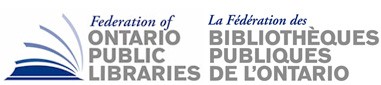 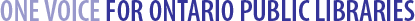 Federation of Ontario Public Libraries Strategic Plan 2016-2020, Final DraftVision:  One Voice for Ontario’s Public LibrariesThe purpose of the Federation is to support and advocate furthering Ontario public libraries and the communities they serve. In order to strengthen and improve the provision of public library service, the Federation will act in a cooperative manner with other affiliated library organizations to market public libraries’ value and collaboratively, coordinate opportunities to build people capacity within Ontario’s public libraries. To ensure sustainability, the Federation will increase organizational resiliency.Strategic Objectives and Initiatives 2016-2020Advocacy & InfluencePositively influence legislation and government initiatives impacting Ontario LibrariesBuild relationships with provincial elected officials and civil service to influence government policy and practicesCollaborate with other library associations, organizations and agencies to lobby for public libraries in provincial political arena such as Library Day at Queen’s ParkSupport members’ libraries efforts in municipal government advocacySupport First Nations libraries with national and provincial advocacyRemain agile to enable timely response to emerging issues and opportunitiesAct as a conduit for government to supply information to Public LibrariesMarketing Public Library value and ImpactCoordinate and assist in the implementation of strategic marketing for Ontario Public LibrariesBe recognized as the trusted single voice of Ontario Public Libraries Inspire and mobilize the library communityDevelop and provide research to inform marketing initiativesDevelop province-wide social media marketing campaign tools Pursue partnerships beyond traditional library partners such as AMO, school boards, vendors and media Collaborate to create consistent promotional messaging for use by Public LibrariesPeople Capacity: Training & DevelopmentProvide Ontario’s Public Libraries with professional training and developmentCoordinate training opportunities such as seminars, workshops, symposia, and webinars Collaborate in creation of trustee training toolsShare expertise at professional conferences and events such as OLA Super Conference and Marketing Think TankBuild consensus in the Ontario Public Library communityIncrease awareness of grant and subsidy opportunitiesFOPL Organizational ResilienceIncrease organizational resiliency Seek alternate sources of funding to ensure fiscal stabilityGrow and retain membership through increased member engagementMore effectively and more frequently communicate with individual members and FOPL caucusesIncrease involvement and contribution of FOPL committees and task groupsOvercome challenges of diversity and geographyDevelop a succession plan for the Executive Director and Administrative AssistantMelisssa LegacyBruce County Public LibraryGovernment RelationsRona O'BanionKing Township Public LibraryGovernment RelationsRoxanne Toth-RissanenSault Ste. Marie Public LibraryGovernment RelationsMary MawCaledon Public LibraryMarketing and CommunicationsLester WebbKingston-Frontenac Public LibraryMarketing and CommunicationsAna-Maria CritchleyTPLMarketing and CommunicationsMabel HoTPLMarketing and CommunicationsKalli SecordKing City PLMarketing and CommunicationsBrock SmithRichmond Hill PLMarketing and CommunicationsMelanie Alderfer-MowatVaughan PLMarketing and CommunicationsJames ClarkBrantford PLMarketing and CommunicationsJeff BennettWhitchurch/Stouffville PLMarketing and CommunicationsMaureen McKillopBlue Mountains PLMarketing and CommunicationsAndrea CecchettoMarkham Public LibraryLibrary Provincial People CapacityCraig ShufeltFort Erie Public LibraryLibrary Provincial People CapacityGary PriceCambridge Idea ExchangeLibrary Provincial People CapacityMonika MachacekEast Gwillimbury Public LibraryLibrary Provincial People CapacityMelanie RibauTPLIndigenous Library PartnershipLynda-Lou ClassensBkejwanong First NationIndigenous Library PartnershipSheri MishWikwemikong FNIndigenous Library PartnershipSabrina SaundersBlue Mountains PLIndigenous Library Partnership